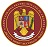 Tabel cu rezultatele obţinute la concursul organizat pentru ocuparea postului de Locțiitor comandant detașament I din cadrul Grupului de Intervenție nr. 1 ”lt. col. p.m. Adrian Barbu” – Detașamentul de Pompieri ”Mihai Vodă”COMISIA DE CONCURS:							 Preşedintele comisiei:			Locotenent Colonel CRACIUN CLAUDIU-VALERIUSecretar:				Lt. ȘTEFAN ADRIAN-CONSTANTINNR. crt.Numele şi prenumele candidatuluiNota1.Lt. IONESCU Gheorghe DAN-ADRIAN9,62